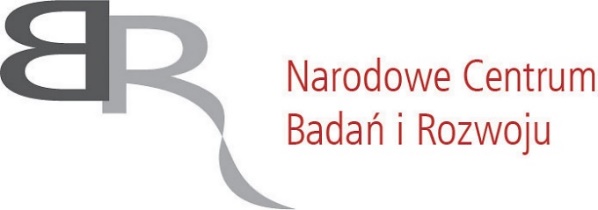 Propozycja tematu badawczego projektów zamawianych Luty 2022I. INFORMACJE O WNIOSKODAWCYII. PODSTAWOWE INFORMACJE O PROPOZYCJIIII. OPIS PROPOZYCJIIV. OŚWIADCZENIA WNIOSKODAWCYV. ZAŁĄCZNIKI (jeśli dotyczy)<wypełnia NCBR><wypełnia NCBR><wypełnia NCBR>Nazwa podmiotu składającego propozycję projektuData złożenia propozycji projektu Numer propozycji projektu1. Informacje o Wnioskodawcy 1. Informacje o Wnioskodawcy 1. Informacje o Wnioskodawcy Dane identyfikacyjneDane identyfikacyjneDane identyfikacyjnePrezydent Rzeczypospolitej Polskiej                                                                       Prezydent Rzeczypospolitej Polskiej                                                                       Podmiot prowadzący politykę rozwoju Podmiot prowadzący politykę rozwoju Minister                                                                                  Minister                                                                                  Kancelaria Prezesa Rady MinistrówKancelaria Prezesa Rady MinistrówNarodowy Bank Polski                                                         Narodowy Bank Polski                                                         Agencja wykonawczaAgencja wykonawczaPrezes Głównego Urzędu StatystycznegoPrezes Głównego Urzędu StatystycznegoPrezes Urzędu Ochrony Konkurencji i KonsumentówPrezes Urzędu Ochrony Konkurencji i KonsumentówPrezes Narodowego Funduszu ZdrowiaPrezes Narodowego Funduszu ZdrowiaPrezes Prokuratorii Generalnej Rzeczypospolitej PolskiejPrezes Prokuratorii Generalnej Rzeczypospolitej PolskiejAgencja Restrukturyzacji i Modernizacji RolnictwaAgencja Restrukturyzacji i Modernizacji RolnictwaPrezes Biura do spraw Substancji ChemicznychPrezes Biura do spraw Substancji ChemicznychRzecznik Praw PacjentaRzecznik Praw PacjentaGeneralny Dyrektor Dróg Krajowych i AutostradGeneralny Dyrektor Dróg Krajowych i AutostradGeneralny Dyrektor Ochrony ŚrodowiskaGeneralny Dyrektor Ochrony ŚrodowiskaGłówny Inspektor FarmaceutycznyGłówny Inspektor FarmaceutycznyGłówny Inspektor Jakości Handlowej Artykułów Rolno-SpożywczychGłówny Inspektor Jakości Handlowej Artykułów Rolno-SpożywczychGłówny Inspektor Ochrony Roślin i NasiennictwaGłówny Inspektor Ochrony Roślin i NasiennictwaGłówny Inspektor Ochrony ŚrodowiskaGłówny Inspektor Ochrony ŚrodowiskaGłówny Inspektor SanitarnyGłówny Inspektor SanitarnyGłówny Inspektor Transportu DrogowegoGłówny Inspektor Transportu DrogowegoGłówny Lekarz WeterynariiGłówny Lekarz WeterynariiGłówny Geodeta KrajuGłówny Geodeta KrajuPrezes Głównego Urzędu MiarPrezes Głównego Urzędu MiarGłówny Inspektor Nadzoru BudowlanegoGłówny Inspektor Nadzoru BudowlanegoGłówny Inspektor Rybołówstwa MorskiegoGłówny Inspektor Rybołówstwa MorskiegoNaczelny Dyrektor Archiwów PaństwowychNaczelny Dyrektor Archiwów PaństwowychPrezes Państwowej Agencji AtomistykiPrezes Państwowej Agencji AtomistykiSzef Urzędu do Spraw CudzoziemcówSzef Urzędu do Spraw CudzoziemcówSzef Urzędu do Spraw Kombatantów i Osób RepresjonowanychSzef Urzędu do Spraw Kombatantów i Osób RepresjonowanychPrezes Urzędu Komunikacji ElektronicznejPrezes Urzędu Komunikacji ElektronicznejPrezes Urzędu Lotnictwa CywilnegoPrezes Urzędu Lotnictwa CywilnegoPrezes Urzędu Ochrony Konkurencji i KonsumentówPrezes Urzędu Ochrony Konkurencji i KonsumentówPaństwowa Komisja do spraw wyjaśniania przypadków czynności skierowanych przeciwko wolności seksualnej i obyczajności wobec małoletniego poniżej lat 15Państwowa Komisja do spraw wyjaśniania przypadków czynności skierowanych przeciwko wolności seksualnej i obyczajności wobec małoletniego poniżej lat 15Urząd Patentowy Rzeczypospolitej PolskiejUrząd Patentowy Rzeczypospolitej PolskiejPrezes Urzędu Regulacji EnergetykiPrezes Urzędu Regulacji EnergetykiPrezes Urzędu Transportu KolejowegoPrezes Urzędu Transportu KolejowegoPrezes Urzędu Zamówień PublicznychPrezes Urzędu Zamówień PublicznychPrezes Wyższego Urzędu GórniczegoPrezes Wyższego Urzędu GórniczegoREGONNazwa (pełna)Adres siedzibyAdres siedzibyAdres siedzibyUlicaNr budynkuNr lokaluKod pocztowyMiejscowośćPocztaAdres do korespondencji (jeśli inny niż adres siedziby)Adres do korespondencji (jeśli inny niż adres siedziby)Adres do korespondencji (jeśli inny niż adres siedziby)UlicaNr budynkuNr lokaluKod pocztowyMiejscowość PocztaAdres do korespondencji elektronicznejAdres do korespondencji elektronicznejAdres do korespondencji elektronicznejAdres ePUAPOsoba  wyznaczona do kontaktu Osoba  wyznaczona do kontaktu Osoba  wyznaczona do kontaktu ImięNazwiskoAdres e-mailTelefonOsoba upoważniona do reprezentacji WnioskodawcyOsoba upoważniona do reprezentacji WnioskodawcyOsoba upoważniona do reprezentacji WnioskodawcyImięNazwiskoAdres e-mailTelefonPodstawowe informacje o propozycji Tytuł Limit znaków: maksymalnie 300 znaków bez spacjiAkronimLimit znaków: maksymalnie 10 znaków bez spacjiStreszczenie Limit znaków: maksymalnie 1200 znaków bez spacjiSłowa kluczoweLimit: max 5 słów kluczowychKlasyfikacja Propozycji wg OECD1. Uzasadnienie potrzeby podjęcia prac w proponowanym zakresie1. Uzasadnienie potrzeby podjęcia prac w proponowanym zakresie1. Uzasadnienie potrzeby podjęcia prac w proponowanym zakresieCel PropozycjiCel PropozycjiCel PropozycjiOpis (maksymalnie 1200 znaków):Opis (maksymalnie 1200 znaków):Opis (maksymalnie 1200 znaków):Powiązanie celu Propozycji z celami ProgramuPowiązanie celu Propozycji z celami ProgramuPowiązanie celu Propozycji z celami ProgramuOpis (maksymalnie 600 znaków):Opis (maksymalnie 600 znaków):Opis (maksymalnie 600 znaków):Zidentyfikowane wyzwanie/wyzwania, których rozwiązanie ma być wynikiem projektu zamawianego Zidentyfikowane wyzwanie/wyzwania, których rozwiązanie ma być wynikiem projektu zamawianego Zidentyfikowane wyzwanie/wyzwania, których rozwiązanie ma być wynikiem projektu zamawianego Opis (maksymalnie 4000 znaków):Opis (maksymalnie 4000 znaków):Opis (maksymalnie 4000 znaków):Istotność opracowania rozwiązania i skala wyzwaniaIstotność opracowania rozwiązania i skala wyzwaniaIstotność opracowania rozwiązania i skala wyzwaniaOpis (maksymalnie 4000 znaków):Opis (maksymalnie 4000 znaków):Opis (maksymalnie 4000 znaków):2. Dostępne rozwiązania i wartość dodana rezultatów projektu zamawianego2. Dostępne rozwiązania i wartość dodana rezultatów projektu zamawianego2. Dostępne rozwiązania i wartość dodana rezultatów projektu zamawianegoDostępne rozwiązania i ich parametryDostępne rozwiązania i ich parametryDostępne rozwiązania i ich parametryOpis (maksymalnie 2600 znaków):Opis (maksymalnie 2600 znaków):Opis (maksymalnie 2600 znaków):Uzasadnienie potrzeby opracowania nowego rozwiązaniaUzasadnienie potrzeby opracowania nowego rozwiązaniaUzasadnienie potrzeby opracowania nowego rozwiązaniaOpis (maksymalnie 2600 znaków):Opis (maksymalnie 2600 znaków):Opis (maksymalnie 2600 znaków):Wartość dodana rozwiązania opracowanego w ramach projektu zamawianegoWartość dodana rozwiązania opracowanego w ramach projektu zamawianegoWartość dodana rozwiązania opracowanego w ramach projektu zamawianegoOpis (maksymalnie 2600 znaków):Opis (maksymalnie 2600 znaków):Opis (maksymalnie 2600 znaków):Prognozowane efekty wypracowania nowego rozwiązaniaPrognozowane efekty wypracowania nowego rozwiązaniaPrognozowane efekty wypracowania nowego rozwiązaniaNazwaWartość prognozowanaWartość prognozowanaCel główny: Rozwój polskiego potencjału SI poprzez opracowanie rozwiązań wykorzystujących sztuczną inteligencję i blockchain, mających bezpośrednie zastosowanie w praktyceCel główny: Rozwój polskiego potencjału SI poprzez opracowanie rozwiązań wykorzystujących sztuczną inteligencję i blockchain, mających bezpośrednie zastosowanie w praktyceCel główny: Rozwój polskiego potencjału SI poprzez opracowanie rozwiązań wykorzystujących sztuczną inteligencję i blockchain, mających bezpośrednie zastosowanie w praktyceLiczba zastosowanych w praktyce rozwiązań opracowanych w ramach ProgramuLiczba podmiotów (gospodarczych i publicznych) korzystających z rozwiązań opracowanych w ramach ProgramuLiczba osób korzystających z rozwiązań opracowanych w ramach ProgramuCel szczegółowy: Rozwijanie polskiego potencjału badawczego w sztucznej inteligencjiCel szczegółowy: Rozwijanie polskiego potencjału badawczego w sztucznej inteligencjiCel szczegółowy: Rozwijanie polskiego potencjału badawczego w sztucznej inteligencjiLiczba powstałych w ramach Programu publikacji na wiodących konferencjach dot. sztucznej inteligencjiCel szczegółowy: Znaczące zwiększenie aktywności rynkowej polskich zespołów informatycznychCel szczegółowy: Znaczące zwiększenie aktywności rynkowej polskich zespołów informatycznychCel szczegółowy: Znaczące zwiększenie aktywności rynkowej polskich zespołów informatycznychLiczba utworzonych przez badaczy nowych podmiotów gospodarczych oferujących na rynku konkurencyjne rozwiązania opracowane w ramach ProgramuCel szczegółowy: Zastosowanie sieci neuronowych w robotyce i automatyzacjiCel szczegółowy: Zastosowanie sieci neuronowych w robotyce i automatyzacjiCel szczegółowy: Zastosowanie sieci neuronowych w robotyce i automatyzacjiLiczba rozwiązań gotowych do produkcji na skalę przemysłowąCel szczegółowy: Stworzenie narzędzi opartych o technologię blockchain przyspieszających rozwój gospodarki cyfrowejCel szczegółowy: Stworzenie narzędzi opartych o technologię blockchain przyspieszających rozwój gospodarki cyfrowejCel szczegółowy: Stworzenie narzędzi opartych o technologię blockchain przyspieszających rozwój gospodarki cyfrowejLiczba rozwiązań gotowych do wdrożenia na rynek/ do gospodarkiCel szczegółowy: Stworzenie rozwiązań opartych o uczenie maszynowe podnoszących jakość produktów/ usług i efektywność procesówCel szczegółowy: Stworzenie rozwiązań opartych o uczenie maszynowe podnoszących jakość produktów/ usług i efektywność procesówCel szczegółowy: Stworzenie rozwiązań opartych o uczenie maszynowe podnoszących jakość produktów/ usług i efektywność procesówLiczba rozwiązań gotowych do wdrożenia na rynek/ do gospodarkiOczekiwane korzyści gospodarcze, społeczne i inne wynikające z wykorzystania opracowanego rozwiązaniaOczekiwane korzyści gospodarcze, społeczne i inne wynikające z wykorzystania opracowanego rozwiązaniaOczekiwane korzyści gospodarcze, społeczne i inne wynikające z wykorzystania opracowanego rozwiązaniaOpis (maksymalnie 2600 znaków):Opis (maksymalnie 2600 znaków):Opis (maksymalnie 2600 znaków):3. Wymagania dla realizowanych projektów3. Wymagania dla realizowanych projektów3. Wymagania dla realizowanych projektówOczekiwane produkty projektu wraz z formą rozwiązania  Oczekiwane produkty projektu wraz z formą rozwiązania  Oczekiwane produkty projektu wraz z formą rozwiązania  Opis (maksymalnie 4000 znaków):Opis (maksymalnie 4000 znaków):Opis (maksymalnie 4000 znaków):Źródło danych na jakich mają być przeprowadzone badania i testy weryfikujące działania algorytmuŹródło danych na jakich mają być przeprowadzone badania i testy weryfikujące działania algorytmuŹródło danych na jakich mają być przeprowadzone badania i testy weryfikujące działania algorytmuCzy posiadasz dane, na których mają być przeprowadzone badania i testy?TAKNIEOpis (maksymalnie 2000 znaków):Opis (maksymalnie 2000 znaków):Opis (maksymalnie 2000 znaków):Warunki realizacji projektu (okres i koszty realizacji każdej z faz, dopuszczalne podmioty)Warunki realizacji projektu (okres i koszty realizacji każdej z faz, dopuszczalne podmioty)Warunki realizacji projektu (okres i koszty realizacji każdej z faz, dopuszczalne podmioty)Maksymalna liczba miesięcy realizacji fazFaza IMaksymalna liczba miesięcy realizacji fazFaza IIMaksymalna liczba miesięcy realizacji fazFaza IIIMaksymalna kwota dofinansowania fazFaza IMaksymalna kwota dofinansowania fazFaza IIMaksymalna kwota dofinansowania fazFaza IIIMaksymalna liczba projektów dopuszczonych do realizacji fazyFaza IMaksymalna liczba projektów dopuszczonych do realizacji fazyFaza IIMaksymalna liczba projektów dopuszczonych do realizacji fazyFaza III1Inne warunkiInne warunkiInne warunkiOpis (maksymalnie 2000 znaków):Opis (maksymalnie 2000 znaków):Opis (maksymalnie 2000 znaków):Wytyczne dot. efektów realizacji kolejnych fazWytyczne dot. efektów realizacji kolejnych fazWytyczne dot. efektów realizacji kolejnych fazWynikiem prac zrealizowanych w ramach Fazy I powinno być w szczególności:Wynikiem prac zrealizowanych w ramach Fazy I powinno być w szczególności:Wynikiem prac zrealizowanych w ramach Fazy I powinno być w szczególności:1.2....1.2....1.2....Wynikiem prac zrealizowanych w ramach Fazy II powinno być w szczególności:Wynikiem prac zrealizowanych w ramach Fazy II powinno być w szczególności:Wynikiem prac zrealizowanych w ramach Fazy II powinno być w szczególności:1.2....1.2....1.2....Wynikiem prac zrealizowanych w ramach Fazy III powinno być w szczególności:Wynikiem prac zrealizowanych w ramach Fazy III powinno być w szczególności:Wynikiem prac zrealizowanych w ramach Fazy III powinno być w szczególności:1.2....1.2....1.2....Kryteria przejścia do kolejnych faz realizacji projektuKryteria przejścia do kolejnych faz realizacji projektuKryteria przejścia do kolejnych faz realizacji projektuKryteria przejścia z fazy I realizacji projektu do fazy II realizacji projektu:Kryteria przejścia z fazy I realizacji projektu do fazy II realizacji projektu:Kryteria przejścia z fazy I realizacji projektu do fazy II realizacji projektu:Badane rezultatyMaksymalna liczba punktówMaksymalna liczba punktówKryteria przejścia z fazy II realizacji projektu do fazy III realizacji projektu:Kryteria przejścia z fazy II realizacji projektu do fazy III realizacji projektu:Kryteria przejścia z fazy II realizacji projektu do fazy III realizacji projektu:Badane rezultatyMaksymalna liczba punktówMaksymalna liczba punktów4. Wdrażalność opracowanego rozwiązania4. Wdrażalność opracowanego rozwiązania4. Wdrażalność opracowanego rozwiązaniaSposób wykorzystania w praktyce/wdrożenia opracowanego rozwiązaniaSposób wykorzystania w praktyce/wdrożenia opracowanego rozwiązaniaSposób wykorzystania w praktyce/wdrożenia opracowanego rozwiązaniaOpis (maksymalnie 4000 znaków):Opis (maksymalnie 4000 znaków):Opis (maksymalnie 4000 znaków):Zasoby Wnioskodawcy do wykorzystania w praktyce/wdrożenia opracowanego rozwiązaniaZasoby Wnioskodawcy do wykorzystania w praktyce/wdrożenia opracowanego rozwiązaniaZasoby Wnioskodawcy do wykorzystania w praktyce/wdrożenia opracowanego rozwiązaniaOpis (maksymalnie 2600 znaków):Opis (maksymalnie 2600 znaków):Opis (maksymalnie 2600 znaków):Ostateczni użytkownicy rozwiązaniaOstateczni użytkownicy rozwiązaniaOstateczni użytkownicy rozwiązaniaOpis (maksymalnie 2600 znaków):Opis (maksymalnie 2600 znaków):Opis (maksymalnie 2600 znaków):5.Zgodność z polityką rozwoju SI i innymi dokumentami5.Zgodność z polityką rozwoju SI i innymi dokumentami5.Zgodność z polityką rozwoju SI i innymi dokumentamiZgodność Propozycji z Polityką dla rozwoju sztucznej inteligencji w Polsce od roku 2020Zgodność Propozycji z Polityką dla rozwoju sztucznej inteligencji w Polsce od roku 2020Zgodność Propozycji z Polityką dla rozwoju sztucznej inteligencji w Polsce od roku 2020Opis (maksymalnie 2600 znaków):Opis (maksymalnie 2600 znaków):Opis (maksymalnie 2600 znaków):Zgodność Propozycji z innymi dokumentami strategicznymiZgodność Propozycji z innymi dokumentami strategicznymiZgodność Propozycji z innymi dokumentami strategicznymiOpis (maksymalnie 4000 znaków):Opis (maksymalnie 4000 znaków):Opis (maksymalnie 4000 znaków):OświadczeniaOświadczeniaOświadczam, że zapoznałem/zapoznałam się z Regulaminem konkursu i akceptuję jego treść.TAK/NIEOświadczam, że Propozycja projektu jest zgodna z założeniami Programu.TAK/NIEZgadzam się na doręczanie pism w konkursie w formie dokumentu elektronicznego za pomocą platformy ePUAP na adres skrzynki ePUAP wskazany w części I wniosku. Jestem świadomy tego, że aby odebrać pismo przesłane przez Centrum za pośrednictwem platformy ePUAP, muszę podpisać urzędowe poświadczenia odbioru, tj. złożyć na nim kwalifikowany podpis elektroniczny albo podpis zaufany.TAK/NIEDotyczy osób, których dane Centrum otrzymało bezpośrednio od tychże osóbZgodnie z art. 13 ust. 1 i ust. 2 rozporządzenia Parlamentu Europejskiego i Rady (UE) 2016/679 z dnia 27 kwietnia 2016 r. w sprawie ochrony osób fizycznych w związku z przetwarzaniem danych osobowych i w sprawie swobodnego przepływu takich danych oraz uchylenia dyrektywy 95/46/WE (dalej „RODO”): administratorem danych osobowych jest Narodowe Centrum Badań i Rozwoju (dalej: „NCBR”) z siedzibą w Warszawie 00-695, ul. Nowogrodzka 47a;z inspektorem ochrony danych można się skontaktować poprzez adres e-mail: iod@ncbr.gov.pl;dane osobowe są przetwarzane w celu oceny i wyboru Propozycji spełniających założenia przewidziane w Programie dla określenia zakresu tematycznego oraz warunków konkursu na projekty zamawiane oraz w celu przeprowadzenia konsultacji w zakresie uszczegółowienia Propozycji z Wnioskodawcami, których Propozycje zostały rekomendowane do uwzględnienia w konkursie na projekty zamawiane;przetwarzanie danych osobowych jest niezbędne do wykonania zadania realizowanego w interesie publicznym (art. 6 ust. 1 lit. e RODO), a NCBR jest umocowane do przetwarzania danych osobowych na mocy ustawy z dnia 30 kwietnia 2010 r. o Narodowym Centrum Badań i Rozwoju i określonych tamże zadań NCBR;podanie danych osobowych jest niezbędne do realizacji celów wskazanych w pkt 3;dane osobowe będą przetwarzane w czasie naboru Propozycji i w okresie przeprowadzania konkursu na projekty zamawiane oraz przechowywane będą w celach archiwalnych przez okres zgodny z instrukcją kancelaryjną NCBR i Jednolitym Rzeczowym Wykazem Akt;odbiorcą danych osobowych będą organy władzy publicznej oraz podmioty wykonujące zadania publiczne lub działające na zlecenie organów władzy publicznej, w zakresie i w celach, które wynikają z przepisów prawa, a także podmioty świadczące usługi niezbędne do realizacji przez NCBR zadań. Dane te mogą być także przekazywane partnerom IT, podmiotom realizującym wsparcie techniczne lub organizacyjne; w stosunku do NCBR przysługuje prawo do: żądania dostępu do swoich danych osobowych, ich sprostowania, usunięcia lub ograniczenia przetwarzania, a także do wniesienia sprzeciwu wobec przetwarzania danych - w sprawie realizacji praw można kontaktować się z inspektorem ochrony danych pod adresem mailowym udostępnionym w pkt. 2 powyżej;przysługuje prawo do wniesienia skargi do Prezesa Urzędu Ochrony Danych Osobowych;dane osobowe nie będą przekazywane do państwa trzeciego;dane osobowe nie podlegają zautomatyzowanemu podejmowaniu decyzji, 
w tym profilowaniu.Dotyczy osób, których danych Centrum nie otrzymał bezpośrednio od tychże osóbZgodnie z art. 14 ust. 1 i ust. 2 rozporządzenia Parlamentu Europejskiego i Rady (UE) 2016/679 z dnia 27 kwietnia 2016 r. w sprawie ochrony osób fizycznych w związku z przetwarzaniem danych osobowych i w sprawie swobodnego przepływu takich danych oraz uchylenia dyrektywy 95/46/WE (dalej „RODO”): administratorem danych osobowych jest Narodowe Centrum Badań i Rozwoju (dalej: „NCBR”) z siedzibą w Warszawie 00-695, ul. Nowogrodzka 47a;z inspektorem ochrony danych można się skontaktować poprzez adres e-mail:  iod@ncbr.gov.pl;dane osobowe są przetwarzane w celu oceny i wyboru Propozycji spełniających założenia przewidziane w Programie dla określenia zakresu tematycznego oraz warunków konkursu na projekty zamawiane oraz w celu przeprowadzenia konsultacji w zakresie uszczegółowienia Propozycji z Wnioskodawcami, których Propozycje zostały rekomendowane do uwzględnienia w konkursie na projekty zamawiane;dane osobowe zostały pozyskane od Wnioskodawcy w ramach strategicznego programu badań naukowych i prac rozwojowych „Zaawansowane technologie informacyjne, telekomunikacyjne i mechatroniczne” INFOSTRATEG w ramach konkursu na propozycje zamówień rozwiązań wyzwań strategicznych; przetwarzanie danych osobowych jest niezbędne do wykonania zadania realizowanego w interesie publicznym (art. 6 ust. 1 lit. e RODO), a NCBR jest umocowane do przetwarzania danych osobowych na mocy ustawy z dnia 30 kwietnia 2010 r. o Narodowym Centrum Badań i Rozwoju  i określonych tamże zadań NCBR; kategorie przetwarzanych danych osobowych to: Imię i nazwisko; Funkcja/Stanowisko;Nr telefonu, adres e-mail;dane osobowe będą przetwarzane w czasie naboru Propozycji i w okresie przeprowadzania konkursu na projekty zamawiane oraz przechowywane będą w celach archiwalnych przez okres zgodny z instrukcją kancelaryjną NCBR i Jednolitym Rzeczowym Wykazem Akt;odbiorcą danych osobowych będą organy władzy publicznej oraz podmioty wykonujące zadania publiczne lub działające na zlecenie organów władzy publicznej, w zakresie i w celach, które wynikają z przepisów prawa, a także podmioty świadczące usługi niezbędne do realizacji przez NCBR zadań. Dane te mogą być także przekazywane partnerom IT, podmiotom realizującym wsparcie techniczne lub organizacyjne; w stosunku do NCBR przysługuje prawo do: żądania dostępu do swoich danych osobowych, ich sprostowania, usunięcia lub ograniczenia przetwarzania, a także do wniesienia sprzeciwu wobec przetwarzania danych - w sprawie realizacji praw można kontaktować się z inspektorem ochrony danych pod adresem mailowym udostępnionym w pkt. 2 powyżej;przysługuje prawo do wniesienia skargi do Prezesa Urzędu Ochrony Danych Osobowych;dane osobowe nie będą przekazywane do państwa trzeciego;dane osobowe nie podlegają zautomatyzowanemu podejmowaniu decyzji, 
w tym profilowaniu.Oświadczam, że zobowiązuję się w imieniu NCBR do wykonywania wobec osób, których dane dotyczą, obowiązków informacyjnych wynikających z art. 13 i art. 14 RODO oraz do spełnienia wobec wszystkich osób wskazanych w Propozycji obowiązku informacyjnego, o którym mowa powyżej.TAK/NIEL.p.Opis załącznika1.Skan dokumentu podpisanego podpisem własnoręcznym lub dokument z kwalifikowanym podpisem elektronicznym potwierdzający umocowanie przedstawiciela Wnioskodawcy do działania w jego imieniu i na jego rzecz w zakresie złożenia i rozpatrzenia Propozycji oraz zobowiązań Wnioskodawcy z tego wynikających określonych w Regulaminie naboru, jeżeli umocowanie osoby nie wynika z KRS lub z przepisów powszechnie obowiązujących (dokument własny Wnioskodawcy).